Manufactured Housing BoardPublic Board MeetingFebruary 14, 2024AGENDALocation:	76 Northern AveGardiner, ME  04345		Option for Virtual Attendance by the Public:In addition, though not required by law, this meeting is being made virtually available using the platform Zoom to members of the public who do not attend in-person. Here is the link for the public to access the Board meeting virtually: Join Zoom Meeting:https://mainestate.zoom.us/j/83726405525?pwd=K1h1ZFovWUxTcXBaekFwRDYrNE9uUT09Meeting ID: 837 2640 5525Passcode: 06070324The Board expects that members of the public who attend the Board meeting virtually will be able to provide public comment to the same extent as members of the public who attend in-person. The Board is offering the virtual attendance option due to the continued health concerns regarding the 2019 novel coronavirus (COVID-19).Time:		9:00 a.m.Contact:	Peter T. Holmes 	CALL TO ORDERAGENDA MODIFICATIONS AND APPROVALMINUTES REVIEW AND APPROVALReview and Approval of November 1, 2023, MinutesIV        ELECTION OF OFFICERSBOARD EDUCATION PRESENTATION – AAG STIVERS	VI.	COMPLAINT PRESENTATION(S) AND BOARD ACTIONS2023-MFG-189842023-MFG-19471	2023-MFG-196852023-MFG-188312023-MFG-188652023-MFG-190252023-MFG-190342023-MFG-190662023-MFG-191622023-MFG-193182023-MFG-195382023-MFG-189292023-MFG-192452023-MFG-192712023-MFG-193762023-MFG-19560VII.	DISCUSSIONS		CH 850 (2) Potable Water – Water supplyIX.	EXECUTIVE DIRECTOR’S REPORTX.	PUBLIC OPPORTUNITY TO COMMENT	The Board will offer an opportunity to members of the public in attendance to comment on any public matter under the jurisdiction of the Board.  Although the Board cannot take action on any issues presented, the Board will listen to comments and may ask staff to place the issue on a subsequent agenda.  At the discretion of the Board Chair a time limit on comments may be set. XI. 	ADJOURN	Next scheduled board meeting will be held on 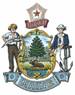 Janet T. Mills               GovernorSTATE OF MAINEDEPARTMENT OF PROFESSIONALAND FINANCIAL REGULATIONMANUFACTURED HOUSING BOARD35 STATE HOUSE STATIONAUGUSTA, MAINE04333-0035Anne L. HeadCommissioner